К Љ У Ч8. РАЗРЕДПОРТАб)термоелектранаВ. ПетБИОС (BIOS)   а) кратког споја               ___2__нулти проводник		колико тачних толико бодова___1__фазни проводник       1.статор, 2.ротор, 3.колектор (комутатор), 4.четкице (дирке)колико тачних толико бодоваб)  сијалица   Б 	..В... сијалица	колико тачних толико бодова		...А..  осигурач	  ...Б..  прекидач	в.  звучног и видео сигналаб) колу наизменичне струје1.прекидач,2.електромагнет,3.котва, 4.бат/чекић/ударач, 5.звоно/звонцеколико тачних толико бодова5-диода,         3-уземљење                    колико тачних толико бодоваа.  великог специфичног отпора2048          а) 220/380VНЕДРУШТВО ПЕДАГОГА ТЕХНИЧКЕ КУЛТУРЕ СРБИЈЕ            Техничко и информатичко образовањеРЕПУБЛИЧКО   такмичењеДРУШТВО ПЕДАГОГА ТЕХНИЧКЕ КУЛТУРЕ СРБИЈЕ            Техничко и информатичко образовањеРЕПУБЛИЧКО   такмичењеДРУШТВО ПЕДАГОГА ТЕХНИЧКЕ КУЛТУРЕ СРБИЈЕ            Техничко и информатичко образовањеРЕПУБЛИЧКО   такмичењеДРУШТВО ПЕДАГОГА ТЕХНИЧКЕ КУЛТУРЕ СРБИЈЕ            Техничко и информатичко образовањеРЕПУБЛИЧКО   такмичењеДРУШТВО ПЕДАГОГА ТЕХНИЧКЕ КУЛТУРЕ СРБИЈЕ            Техничко и информатичко образовањеРЕПУБЛИЧКО   такмичењеДРУШТВО ПЕДАГОГА ТЕХНИЧКЕ КУЛТУРЕ СРБИЈЕ            Техничко и информатичко образовањеРЕПУБЛИЧКО   такмичењеДРУШТВО ПЕДАГОГА ТЕХНИЧКЕ КУЛТУРЕ СРБИЈЕ            Техничко и информатичко образовањеРЕПУБЛИЧКО   такмичењеШифра ученикаДРУШТВО ПЕДАГОГА ТЕХНИЧКЕ КУЛТУРЕ СРБИЈЕ            Техничко и информатичко образовањеРЕПУБЛИЧКО   такмичењеДРУШТВО ПЕДАГОГА ТЕХНИЧКЕ КУЛТУРЕ СРБИЈЕ            Техничко и информатичко образовањеРЕПУБЛИЧКО   такмичењеДРУШТВО ПЕДАГОГА ТЕХНИЧКЕ КУЛТУРЕ СРБИЈЕ            Техничко и информатичко образовањеРЕПУБЛИЧКО   такмичењеДРУШТВО ПЕДАГОГА ТЕХНИЧКЕ КУЛТУРЕ СРБИЈЕ            Техничко и информатичко образовањеРЕПУБЛИЧКО   такмичењеДРУШТВО ПЕДАГОГА ТЕХНИЧКЕ КУЛТУРЕ СРБИЈЕ            Техничко и информатичко образовањеРЕПУБЛИЧКО   такмичењеДРУШТВО ПЕДАГОГА ТЕХНИЧКЕ КУЛТУРЕ СРБИЈЕ            Техничко и информатичко образовањеРЕПУБЛИЧКО   такмичењеДРУШТВО ПЕДАГОГА ТЕХНИЧКЕ КУЛТУРЕ СРБИЈЕ            Техничко и информатичко образовањеРЕПУБЛИЧКО   такмичењеБОДОВА :Т Е С Т        8. разредТ Е С Т        8. разредТ Е С Т        8. разредТ Е С Т        8. разредТ Е С Т        8. разредСомбор,17/18.04.2015.Сомбор,17/18.04.2015.Интерфејс се на рачунар повезује преко Заокружи тачан одговор:          слота          конекторапортаИнтерфејс се на рачунар повезује преко Заокружи тачан одговор:          слота          конекторапортаИнтерфејс се на рачунар повезује преко Заокружи тачан одговор:          слота          конекторапортаИнтерфејс се на рачунар повезује преко Заокружи тачан одговор:          слота          конекторапортаИнтерфејс се на рачунар повезује преко Заокружи тачан одговор:          слота          конекторапортаИнтерфејс се на рачунар повезује преко Заокружи тачан одговор:          слота          конекторапортаИнтерфејс се на рачунар повезује преко Заокружи тачан одговор:          слота          конекторапорта3Одреди за коју електрану је карактеристична следећа трансформација енергије: хемијска-топлотна-потенцијална-механичка-електрична.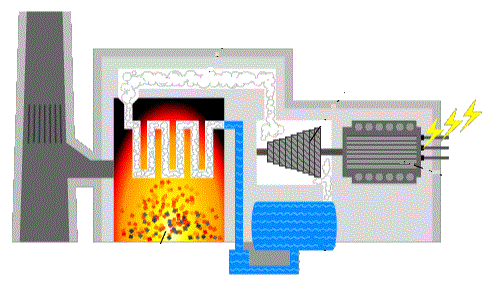 а) хидроелектранаб) термоелектранав) нуклеарна електрана.                                                                      Одреди за коју електрану је карактеристична следећа трансформација енергије: хемијска-топлотна-потенцијална-механичка-електрична.а) хидроелектранаб) термоелектранав) нуклеарна електрана.                                                                      Одреди за коју електрану је карактеристична следећа трансформација енергије: хемијска-топлотна-потенцијална-механичка-електрична.а) хидроелектранаб) термоелектранав) нуклеарна електрана.                                                                      Одреди за коју електрану је карактеристична следећа трансформација енергије: хемијска-топлотна-потенцијална-механичка-електрична.а) хидроелектранаб) термоелектранав) нуклеарна електрана.                                                                      Одреди за коју електрану је карактеристична следећа трансформација енергије: хемијска-топлотна-потенцијална-механичка-електрична.а) хидроелектранаб) термоелектранав) нуклеарна електрана.                                                                      Одреди за коју електрану је карактеристична следећа трансформација енергије: хемијска-топлотна-потенцијална-механичка-електрична.а) хидроелектранаб) термоелектранав) нуклеарна електрана.                                                                      Одреди за коју електрану је карактеристична следећа трансформација енергије: хемијска-топлотна-потенцијална-механичка-електрична.а) хидроелектранаб) термоелектранав) нуклеарна електрана.                                                                      2Одреди колико жила има електрични кабал којим се повезује електрични штедњак на трофазну прикључницу.                а) четири                     б) три                    в) петОдреди колико жила има електрични кабал којим се повезује електрични штедњак на трофазну прикључницу.                а) четири                     б) три                    в) петОдреди колико жила има електрични кабал којим се повезује електрични штедњак на трофазну прикључницу.                а) четири                     б) три                    в) петОдреди колико жила има електрични кабал којим се повезује електрични штедњак на трофазну прикључницу.                а) четири                     б) три                    в) петОдреди колико жила има електрични кабал којим се повезује електрични штедњак на трофазну прикључницу.                а) четири                     б) три                    в) петОдреди колико жила има електрични кабал којим се повезује електрични штедњак на трофазну прикључницу.                а) четири                     б) три                    в) петОдреди колико жила има електрични кабал којим се повезује електрични штедњак на трофазну прикључницу.                а) четири                     б) три                    в) пет2Чипкоји садржи софтвер који по укључењу рачунара тестира све његове компоненте и даје почетне инструкције микропроцесору зове се   _______.Чипкоји садржи софтвер који по укључењу рачунара тестира све његове компоненте и даје почетне инструкције микропроцесору зове се   _______.Чипкоји садржи софтвер који по укључењу рачунара тестира све његове компоненте и даје почетне инструкције микропроцесору зове се   _______.Чипкоји садржи софтвер који по укључењу рачунара тестира све његове компоненте и даје почетне инструкције микропроцесору зове се   _______.Чипкоји садржи софтвер који по укључењу рачунара тестира све његове компоненте и даје почетне инструкције микропроцесору зове се   _______.Чипкоји садржи софтвер који по укључењу рачунара тестира све његове компоненте и даје почетне инструкције микропроцесору зове се   _______.Чипкоји садржи софтвер који по укључењу рачунара тестира све његове компоненте и даје почетне инструкције микропроцесору зове се   _______.3На аутоматском осигурачу принцип електромагнета се користи за заштиту од  а) кратког споја                 б)преоптерећењаНа аутоматском осигурачу принцип електромагнета се користи за заштиту од  а) кратког споја                 б)преоптерећењаНа аутоматском осигурачу принцип електромагнета се користи за заштиту од  а) кратког споја                 б)преоптерећењаНа аутоматском осигурачу принцип електромагнета се користи за заштиту од  а) кратког споја                 б)преоптерећењаНа аутоматском осигурачу принцип електромагнета се користи за заштиту од  а) кратког споја                 б)преоптерећењаНа аутоматском осигурачу принцип електромагнета се користи за заштиту од  а) кратког споја                 б)преоптерећењаНа аутоматском осигурачу принцип електромагнета се користи за заштиту од  а) кратког споја                 б)преоптерећења2Слика приказује сијалично грло. На линијама поред назива проводника,  напиши број којим је тај проводник обележен на слици.                _____нулти проводник               _____фазни проводникСлика приказује сијалично грло. На линијама поред назива проводника,  напиши број којим је тај проводник обележен на слици.                _____нулти проводник               _____фазни проводникСлика приказује сијалично грло. На линијама поред назива проводника,  напиши број којим је тај проводник обележен на слици.                _____нулти проводник               _____фазни проводник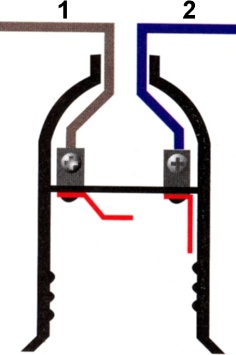 2Поред слике електромотора напиши његове главне делове ____________________________________________________Поред слике електромотора напиши његове главне делове ____________________________________________________Поред слике електромотора напиши његове главне делове ____________________________________________________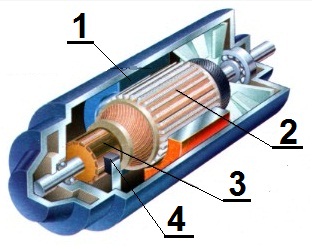 4Која сијалица ће светлети а)  сијалица   Аб)  сијалицаБв)  сијалица   ВКоја сијалица ће светлети а)  сијалица   Аб)  сијалицаБв)  сијалица   В3Означи одговарајућим словом  назив елемента .....  сијалица.....  осигурач.....  прекидачОзначи одговарајућим словом  назив елемента .....  сијалица.....  осигурач.....  прекидачОзначи одговарајућим словом  назив елемента .....  сијалица.....  осигурач.....  прекидачОзначи одговарајућим словом  назив елемента .....  сијалица.....  осигурач.....  прекидач3 HDMIје међусклоп за пренос             а.  звучног сигнала                                                                 б.  видео сигнала                                                                 в.  звучног и видео сигнала HDMIје међусклоп за пренос             а.  звучног сигнала                                                                 б.  видео сигнала                                                                 в.  звучног и видео сигнала HDMIје међусклоп за пренос             а.  звучног сигнала                                                                 б.  видео сигнала                                                                 в.  звучног и видео сигнала HDMIје међусклоп за пренос             а.  звучног сигнала                                                                 б.  видео сигнала                                                                 в.  звучног и видео сигнала HDMIје међусклоп за пренос             а.  звучног сигнала                                                                 б.  видео сигнала                                                                 в.  звучног и видео сигнала HDMIје међусклоп за пренос             а.  звучног сигнала                                                                 б.  видео сигнала                                                                 в.  звучног и видео сигнала HDMIје међусклоп за пренос             а.  звучног сигнала                                                                 б.  видео сигнала                                                                 в.  звучног и видео сигнала311. Трансформатори се користе у                   a) колу једносмерне струје                   б) колу наизменичне струје11. Трансформатори се користе у                   a) колу једносмерне струје                   б) колу наизменичне струје11. Трансформатори се користе у                   a) колу једносмерне струје                   б) колу наизменичне струје11. Трансформатори се користе у                   a) колу једносмерне струје                   б) колу наизменичне струје11. Трансформатори се користе у                   a) колу једносмерне струје                   б) колу наизменичне струје11. Трансформатори се користе у                   a) колу једносмерне струје                   б) колу наизменичне струје11. Трансформатори се користе у                   a) колу једносмерне струје                   б) колу наизменичне струје212. Поред шеме струјног кола електричног звона напиши његове делове.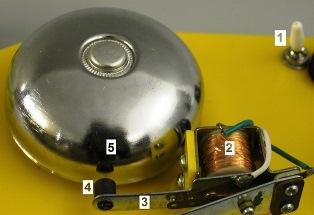 1. ______________________________2. ______________________________3. ______________________________4. ______________________________5. ______________________________12. Поред шеме струјног кола електричног звона напиши његове делове.1. ______________________________2. ______________________________3. ______________________________4. ______________________________5. ______________________________12. Поред шеме струјног кола електричног звона напиши његове делове.1. ______________________________2. ______________________________3. ______________________________4. ______________________________5. ______________________________12. Поред шеме струјног кола електричног звона напиши његове делове.1. ______________________________2. ______________________________3. ______________________________4. ______________________________5. ______________________________12. Поред шеме струјног кола електричног звона напиши његове делове.1. ______________________________2. ______________________________3. ______________________________4. ______________________________5. ______________________________12. Поред шеме струјног кола електричног звона напиши његове делове.1. ______________________________2. ______________________________3. ______________________________4. ______________________________5. ______________________________12. Поред шеме струјног кола електричног звона напиши његове делове.1. ______________________________2. ______________________________3. ______________________________4. ______________________________5. ______________________________513.  На приказаној шеми бројем  ..........је означена диода, а уземљење бројем …......13.  На приказаној шеми бројем  ..........је означена диода, а уземљење бројем …......13.  На приказаној шеми бројем  ..........је означена диода, а уземљење бројем …......13.  На приказаној шеми бројем  ..........је означена диода, а уземљење бројем …......13.  На приказаној шеми бројем  ..........је означена диода, а уземљење бројем …......414.  Грејачи се израђују од материјала        а.  великог специфичног отпора            б. малог специфичног отпора14.  Грејачи се израђују од материјала        а.  великог специфичног отпора            б. малог специфичног отпора14.  Грејачи се израђују од материјала        а.  великог специфичног отпора            б. малог специфичног отпора14.  Грејачи се израђују од материјала        а.  великог специфичног отпора            б. малог специфичног отпора14.  Грејачи се израђују од материјала        а.  великог специфичног отпора            б. малог специфичног отпора14.  Грејачи се израђују од материјала        а.  великог специфичног отпора            б. малог специфичног отпора14.  Грејачи се израђују од материјала        а.  великог специфичног отпора            б. малог специфичног отпора115. Величина од 2 GВ  има вредност од  ................  MB15. Величина од 2 GВ  има вредност од  ................  MB15. Величина од 2 GВ  има вредност од  ................  MB15. Величина од 2 GВ  има вредност од  ................  MB15. Величина од 2 GВ  има вредност од  ................  MB15. Величина од 2 GВ  има вредност од  ................  MB15. Величина од 2 GВ  има вредност од  ................  MB316.  Локалне трафостанице смањују напон електричне енрергије на:                  а) 220/380 Vб) 35 KV в) 10 KV16.  Локалне трафостанице смањују напон електричне енрергије на:                  а) 220/380 Vб) 35 KV в) 10 KV16.  Локалне трафостанице смањују напон електричне енрергије на:                  а) 220/380 Vб) 35 KV в) 10 KV16.  Локалне трафостанице смањују напон електричне енрергије на:                  а) 220/380 Vб) 35 KV в) 10 KV16.  Локалне трафостанице смањују напон електричне енрергије на:                  а) 220/380 Vб) 35 KV в) 10 KV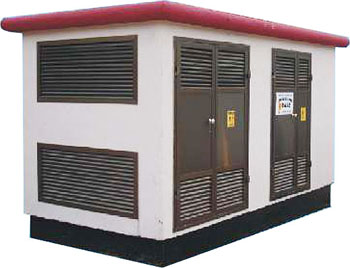 417.  Алтернатор служи за покретање мотора аутомобила                                                                                          ДА    -   НЕ    (заокружи тачно)17.  Алтернатор служи за покретање мотора аутомобила                                                                                          ДА    -   НЕ    (заокружи тачно)17.  Алтернатор служи за покретање мотора аутомобила                                                                                          ДА    -   НЕ    (заокружи тачно)17.  Алтернатор служи за покретање мотора аутомобила                                                                                          ДА    -   НЕ    (заокружи тачно)17.  Алтернатор служи за покретање мотора аутомобила                                                                                          ДА    -   НЕ    (заокружи тачно)17.  Алтернатор служи за покретање мотора аутомобила                                                                                          ДА    -   НЕ    (заокружи тачно)17.  Алтернатор служи за покретање мотора аутомобила                                                                                          ДА    -   НЕ    (заокружи тачно)4